~「讓愛飛揚~關懷過動兒」ADHD教師研習講座~希望的日期及時間：       年      月       日(     )演講內容期待：1.                                                   2.                                                   3.                                                   大約人數(本會準備資料用)：         人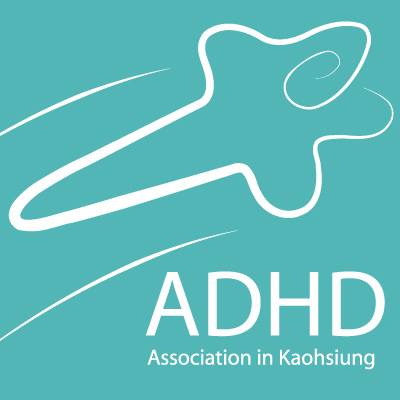 高雄市注意力缺陷過動症協會             成就過動兒最大的可能藉由專業研習講座提升親師處遇與衛教知能，促進融合教育成效。◆廣宣對象：高雄市各級學校對於過動症研習主題有需求之教師◆申請費用：免費◆講座時間：約兩個小時，會後留半小時給老師提問。◆講座大綱：ADHD診斷標準(即ADHD特質)及常見困難，普通班如何進行班級經營。                                                                                 ◆備註：煩請學校準備：電腦、單槍、麥克風、簽到冊(學校自行準備，會後影印一份簽到表給協會)、前後測問卷講座結束後，本會將會收回做成效統計(檔案由協會提供再請學校協助印製給參與老師)~~~謝謝。申請單位：___________________ 聯絡人與職稱：                          聯絡電話：                 分機：         手機：                      電子信箱：________________________ 傳真：                             地址：                                                                